Publicado en Ciudad de México el 13/11/2020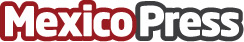 Usan inteligencia artificial para apoyar el uso de cubrebocasLa OMS recomienda del uso de mascarilla como parte de una estrategia integral en la lucha contra el COVID-19. Video Analytics, ayuda a las empresas a identificar y detectar el uso de cubre bocas, además del cumplimiento del distanciamiento social y el registro de la temperatura corporal de las personas, entre otras funcionalidadesDatos de contacto:Norma Aparicio55 5511 7960Nota de prensa publicada en: https://www.mexicopress.com.mx/usan-inteligencia-artificial-para-apoyar-el Categorías: Medicina Inteligencia Artificial y Robótica Investigación Científica E-Commerce Ciudad de México Otras ciencias http://www.mexicopress.com.mx